Министерство образования и науки Российской ФедерацииМуромский институт (филиал)федерального государственного бюджетного образовательного учреждения высшего образования«Владимирский государственный университетимени Александра Григорьевича и Николая Григорьевича Столетовых»(МИ ВлГУ)Отделение среднего профессионального образования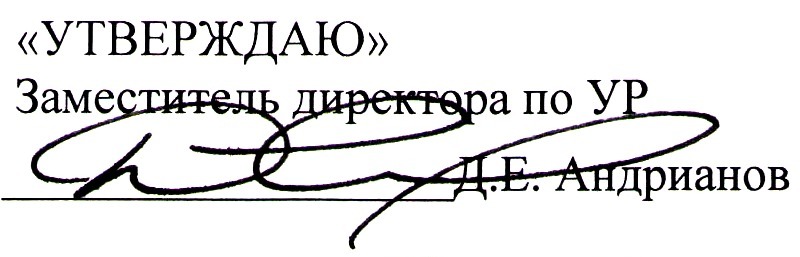 «   14  »       09       2017 г.Рабочая программа дисциплиныАудитдля специальности 38.02.01 Экономика и бухгалтерский учет (по отраслям)Муром, 2017 г.Рабочая программа учебной дисциплины разработана на основе Федерального государственного образовательного стандарта (далее - ФГОС) по специальности среднего профессионального образования (далее - СПО) 38.02.01 Экономика и бухгалтерский учет (по отраслям) №69 от 05 февраля 2018 года.Кафедра-разработчик: экономики.Рабочую программу составил: к.э.н., доцент Майорова Л.В.Рабочая программа рассмотрена и одобрена на заседании кафедры ЭТиМК.СОДЕРЖАНИЕ1. ПАСПОРТ РАБОЧЕЙ ПРОГРАММЫ УЧЕБНОЙ ДИСЦИПЛИНЫ 	2. СТРУКТУРА И СОДЕРЖАНИЕ УЧЕБНОЙ ДИСЦИПЛИНЫ 	3. УСЛОВИЯ РЕАЛИЗАЦИИ УЧЕБНОЙ ДИСЦИПЛИНЫ 	4. КОНТРОЛЬ И ОЦЕНКА РЕЗУЛЬТАТОВ ОСВОЕНИЯ 	1. ПАСПОРТ РАБОЧЕЙ ПРОГРАММЫ УЧЕБНОЙ ДИСЦИПЛИНЫ Аудит1.1. Область применения рабочей программыРабочая программа учебной дисциплины является частью программы подготовки специалистов среднего звена в соответствии с ФГОС по специальности 38.02.01 Экономика и бухгалтерский учет (по отраслям).Рабочая программа учебной дисциплины может быть использована в дополнительном профессиональном образовании, для получения дополнительных компетенций, умений и знаний, необходимых для обеспечения конкурентоспособности выпускника на рынке труда и продолжения образования по специальности.1.2. Место учебной дисциплины в структуре программы подготовки специалистов среднего звена:Предлагаемый цикл курса строится на базе уже полученных студентами знаний по Основам бухгалтерского учета, Налогам и налогообложению, Ведению бухгалтерского учета источников формирования активов, выполнение работ по инвентаризации активов и финансовых обязательств организации, Документированию хозяйственных операций и ведению бухгалтерского учета активов организации, Проведению расчетов с бюджетом и внебюджетными фондами, Составлению и использованию бухгалтерской (финансовой) отчетности.1.3. Цели и задачи учебной дисциплины - требования к результатам освоения учебной дисциплины:Цель дисциплины: обеспечение знаний в области организации и проведения аудита хозяйствующих субъектов как контроля за правильностью ведения бухгалтерского учета и составления финансовой отчетности с точки зрения их достоверности и соответствия действующему законодательству.	В результате освоения учебной дисциплины обучающийся должен уметь:ориентироваться в нормативном правовом регулировании аудиторской деятельности в Российской Федерации;  (ПК 22, ПК 23, ПК 26, ПК 27, ПК 34, ПК 44);выполнять работы по проведению аудиторских проверок;  (ПК 22, ПК 23, ПК 25, ПК 26, ПК 27, ПК 44, ПК 46, ПК 47);выполнять работы по составлению аудиторских заключений (ПК 27, ПК 44, ПК 46, ПК 47).В результате освоения учебной дисциплины обучающийся должен знать:основные принципы аудиторской деятельности;  (ПК 22, ПК 23, ПК 26, ПК 27, ПК 44, ПК 46, ПК 47);нормативное правовое регулирование аудиторской деятельности в Российской Федерации;  (ПК 22, ПК 23, ПК 26, ПК 27, ПК 34, ПК 44);основные процедуры аудиторской проверки;  (ПК 22, ПК 23, ПК 25, ПК 26, ПК 27, ПК 44, ПК 46, ПК 47);порядок оценки систем внутреннего и внешнего аудита (ПК 25, ПК 26, ПК 27, ПК 44, ПК 46, ПК 47).В результате освоения дисциплины обучающийся должен владеть следующими общими (ОК) и профессиональными (ПК) компетенциями:ПК 22. Выполнять поручения руководства в составе комиссии по инвентаризации активов в местах их хранения;ПК 23. Проводить подготовку к инвентаризации и проверку действительного соответствия фактических данных инвентаризации данным учета;ПК 25. Проводить процедуры инвентаризации финансовых обязательств организации;ПК 26. Осуществлять сбор информации о деятельности объекта внутреннего контроля по выполнению требований правовой и нормативной базы и внутренних регламентов;ПК 27. Выполнять контрольные процедуры и их документирование, готовить и оформлять завершающие материалы по результатам внутреннего контроля.ПК 34. Оформлять платежные документы на перечисление страховых взносов во внебюджетные фонды и налоговые органы, контролировать их прохождение по расчетно-кассовым банковским операциям.ПК 44. Проводить контроль и анализ информации об активах и финансовом положении организации, ее платежеспособности и доходности;ПК 46. Анализировать финансово-хозяйственную деятельность, осуществлять анализ информации, полученной в ходе проведения контрольных процедур, выявление и оценку рисков;ПК 47. Проводить мониторинг устранения менеджментом выявленных нарушений, недостатков и рисков.1.4. Количество часов на освоение программы учебной дисциплины:Максимальной учебной нагрузки обучающегося 54 часа, в том числе:обязательной аудиторной нагрузки обучающегося 44 часа;самостоятельной нагрузки обучающегося 10 часов.2. СТРУКТУРА И СОДЕРЖАНИЕ УЧЕБНОЙ ДИСЦИПЛИНЫ 2.1. Объем учебной дисциплины и виды учебной работы2.2. Тематический план и содержание учебной дисциплиныДля характеристики уровня освоения учебного материала используются следующие обозначения:ознакомительный (узнавание новых объектов, свойств);репродуктивный (выполнение деятельности по образцу, инструкции или под руководством);продуктивный (планирование и самостоятельное выполнение деятельности, решение проблемных задач).3. УСЛОВИЯ РЕАЛИЗАЦИИ УЧЕБНОЙ ДИСЦИПЛИНЫ 3.1. Требования к минимальному материально – техническому обеспечениюЛекционная аудитория 3.2. Информационное обеспечение обученияПеречень рекомендуемых учебных изданий, интернет – ресурсов, дополнительной литературы.Основные источники:Аудит : учебник для студентов вузов, обучающихся по экономическим специальностям / В. И. Подольский, А. А. Савин, Л. В. Сотникова [и др.] ; под редакцией В. И. Подольский, А. А. Савин. — 6-е изд. — Москва : ЮНИТИ-ДАНА, 2017. — 687 c. . http://www.iprbookshop.ru/71176.html Якубенко, И. А. Аудит : учебное пособие / И. А. Якубенко, Л. Н. Шикунова, С. В. Мегаева. — Ставрополь : Северо-Кавказский федеральный университет, 2015. — 247 c. http://www.iprbookshop.ru/62922.html Дополнительные источники:Кириченко, Е. А. Практический аудит : учебное пособие / Е. А. Кириченко, М. Н. Смагина. — Тамбов : Тамбовский государственный технический университет, ЭБС АСВ, 2019. — 81 c. .  http://www.iprbookshop.ru/99779.htmlАрабян, К. К. Теория аудита и организация аудиторской проверки : учебник для студентов вузов, обучающихся по специальностям «Бухгалтерский учет, анализ и аудит», «Финансы и кредит» / К. К. Арабян. — Москва : ЮНИТИ-ДАНА, 2017. — 335 c. . http://www.iprbookshop.ru/81690.html Кириченко, Е. А. Аудит промышленного предприятия. Часть 2 : учебное пособие / Е. А. Кириченко, М. Н. Смагина. — Тамбов : Тамбовский государственный технический университет, ЭБС АСВ, 2017. — 105 c. . http://www.iprbookshop.ru/85919.html Кириченко, Е. А. Аудит промышленного предприятия. Часть 1 : учебное пособие / Е. А. Кириченко, М. Н. Смагина. — Тамбов : Тамбовский государственный технический университет, ЭБС АСВ, 2017. — 88 c. . http://www.iprbookshop.ru/85918.html Журнал "Учет, анализ и аудит: проблемы теории и практики". https://elibrary.ru/contents.asp?titleid=52853Интернет-ресурсы:Материалы по социально-экономическому положению и развитию в России. – Режим доступа: http://finansy.ruОфициальный сайт Центрального банка Российской Федерации (аналитические материалы). – Режим доступа: www.cbr.ruОфициальный сайт Росстата. – Режим доступа:www.gks.ruСправочно-правовая система «Консультант плюс». – Режим доступа: http://www.consultant.ru/Научная электронная библиотека «eLibrary».– Режим доступа: elibrary.ruЦентральная база статистических данных. – Режим доступа: http://cbsd.gks.ru/Электронная библиотечная система IPRbooks. – Режим доступа:http://www.iprbookshop.ru/Электронная библиотека «ЭВРИКА». – Режим доступа: https://evrika.mivlgu.ru/Электронная библиотека ВлГУ. – Режим доступа: e.lib.vlsu.ruФедеральный образовательный портал "Экономика, социология, менеджмент". – Режим доступа: http://ecsocman.hse.ru/Центр макроэкономического анализа и краткосрочного прогнозирования. – Режим доступа: http://www.forecast.ruРосБизнесКонсалтинг (материалы аналитического и обзорного характера). - Режим доступа: http://www.rbc.ru4. КОНТРОЛЬ И ОЦЕНКА РЕЗУЛЬТАТОВ ОСВОЕНИЯ ___________«_______» ______________ _____ г.        (подпись)                               (дата)Протокол № ____от «_______» ______________ _____ г.Заведующий кафедрой ЭТиМК Панягина А.Е. ___________           (подпись)Вид учебной работыОбъем часов6 семестрМаксимальная учебная нагрузка (всего)54Обязательная аудиторная учебная нагрузка (всего)44В том числе:лекционные занятия22практические занятия22лабораторные работыконтрольные работыкурсовая работаСамостоятельная работа обучающегося (всего)10Итоговая аттестация в формеДифференцированный зачетНаименование разделов и темСодержание учебного материала, лабораторные работы и практические занятия, самостоятельная работа обучающихсяОбъем часов Уровень освоения12346 семестрРаздел 1Организационные основы аудита Тема 1.1 1, 2, 3, 4, 5Содержание учебного материалаТема 1.1 1, 2, 3, 4, 5Лекционные занятия. Понятие аудита, принципы аудиторской деятельности. Нормативно-правовое регулирование аудиторской деятельности. Основные процедуры аудиторской проверки. Этапы проведения аудиторской проверки. Документирование аудиторской деятельности. 101Тема 1.1 1, 2, 3, 4, 5Практические занятия. Классификация аудита. Права и обязанности субъектов аудита. Планирование аудиторской проверки. Оценка систем бухгалтерского учета и внутреннего контроля в ходе аудита. Оценка аудитором результатов аудиторской проверки. 102Тема 1.1 1, 2, 3, 4, 5Самостоятельная работа обучающихся. История развития аудиторской деятельности. Стандарты аудиторской деятельности. Подготовительный этап аудита. Письменная информация для аудируемого лица. 43Раздел 2Практический аудитТема 2.1 6, 7, 8, 9, 10, 11Содержание учебного материалаТема 2.1 6, 7, 8, 9, 10, 11Лекционные занятия. Аудит организации бухгалтерского учета и учетной политики предприятия. Аудит денежных средств. Аудит основных средств и нематериальных активов. Аудит производственных запасов. Аудит расчетов. Аудит готовой продукции и финансовых результатов. 121Тема 2.1 6, 7, 8, 9, 10, 11Практические занятия. Аудит собственного капитала, расчетов с учредителями и отчетности экономического субъекта. Аудит учета кредитов и займов. Аудит основных средств и материалов. Аудит расчетов с персоналом. Аудит расчетов с покупателями и поставщиками. Аудит учета затрат и себестоимости продукции (работ, услуг). 122Тема 2.1 6, 7, 8, 9, 10, 11Самостоятельная работа обучающихся. Аудит отчетности экономического субъекта. Типичные ошибки по учету основных средств и нематериальных активов. Типичные ошибки по учету производственных запасов. Типичные ошибки по расчетным операциям. Типичные ошибки по учету затрат и финансовых результатов. Проверка расчетов по налогам и сборам. 63Всего:54Результаты обучения (освоенные умения, усвоенные знания)Формы и методы контроля и оценки результатов обученияориентироваться в нормативном правовом регулировании аудиторской деятельности в Российской Федерации; Тестированиевыполнять работы по проведению аудиторских проверок; Тестирование, решение задачвыполнять работы по составлению аудиторских заключений.Решение задачосновные принципы аудиторской деятельности; Устный опрос, тестированиенормативное правовое регулирование аудиторской деятельности в Российской Федерации; Устный опрос,  тестированиеосновные процедуры аудиторской проверки; Тестированиепорядок оценки систем внутреннего и внешнего аудитаУстный опрос,  тестирование 